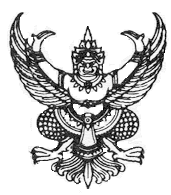 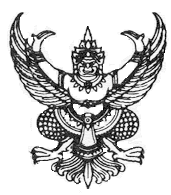 บันทึกข้อความส่วนราชการ   …………………..………………….....................................................................  โทร. ....ที่    ......................................................    	วันที่  ...................................................เรื่อง   ขอส่งสัญญาจ้างพนักงานตามภารกิจ เรียน    ผู้อำนวยการกองบริหารงานบุคคล	ตามบันทึกข้อความ ที่ อว 0651.104(2)/...... ลงวันที่ ..................................... กองบริหารงานบุคคล แจ้งเรื่องส่งตัวพนักงานตามภารกิจ ราย (นาย/นาง/นางสาว) ................................... ภายในวันที่ ........................ ถึงวันที่ .......................... นั้น	ในการนี้ (หน่วยงาน) ได้รับรายงานตัว ราย (นาย/นาง/นางสาว).......................................... ตั้งแต่วันที่ ............................... และจัดทำสัญญาจ้างพนักงานในสถาบันอุดมศึกษา จำนวน 2 ฉบับ                     พร้อมพยาน เรียบร้อยแล้ว 	จึงเรียนมาเพื่อโปรดทราบ และดำเนินการในส่วนที่เกี่ยวข้องต่อไป	..............................................................	(.............................................................)	รองอธิการบดี /คณบดี /ผู้อำนวยการสำนัก/ สถาบัน/ กอง